GUía de ejerciciosPATRONES Y SECUENCIAS NUMÉRICAS1.- Descubre el patrón en las siguientes secuencias numéricas y luego complétalas: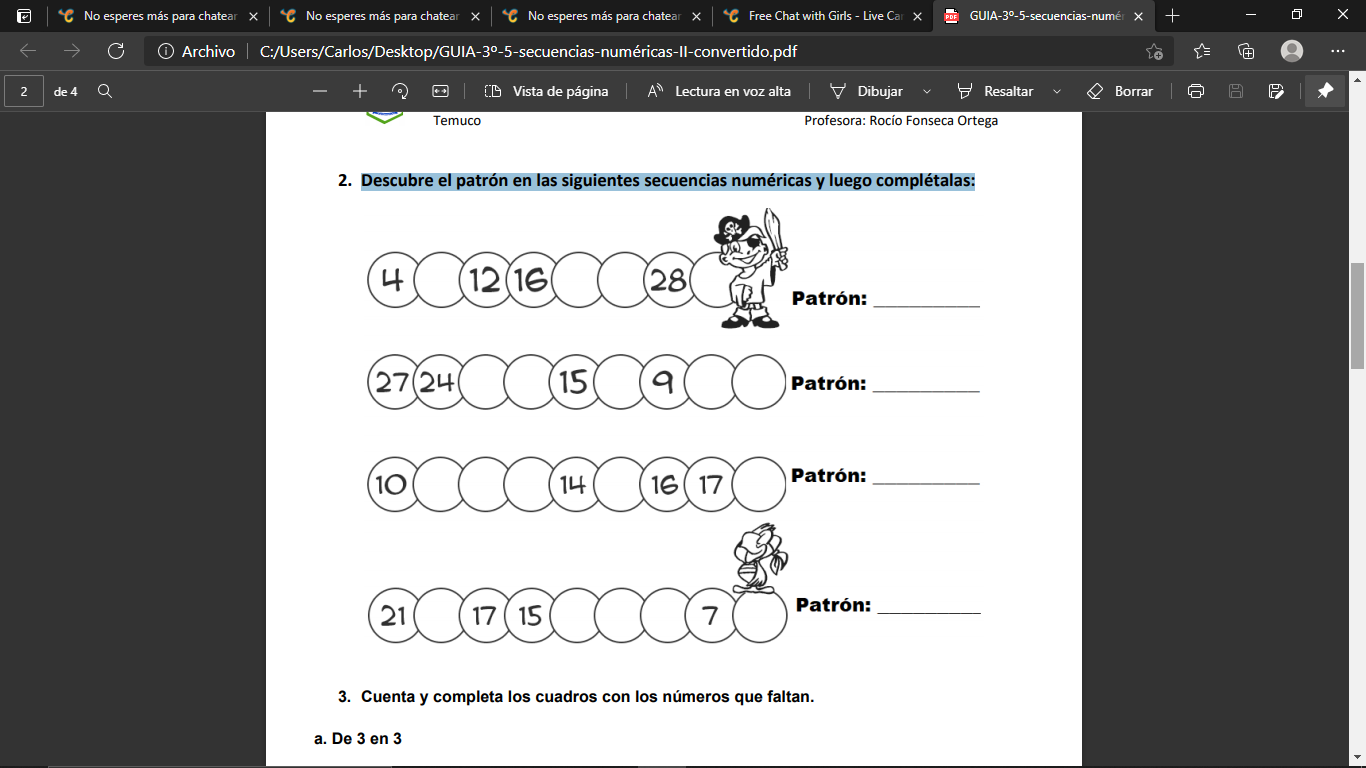 2.- Descubre y escribe el patrón de formación en cada uno de las siguientes secuencias numérica.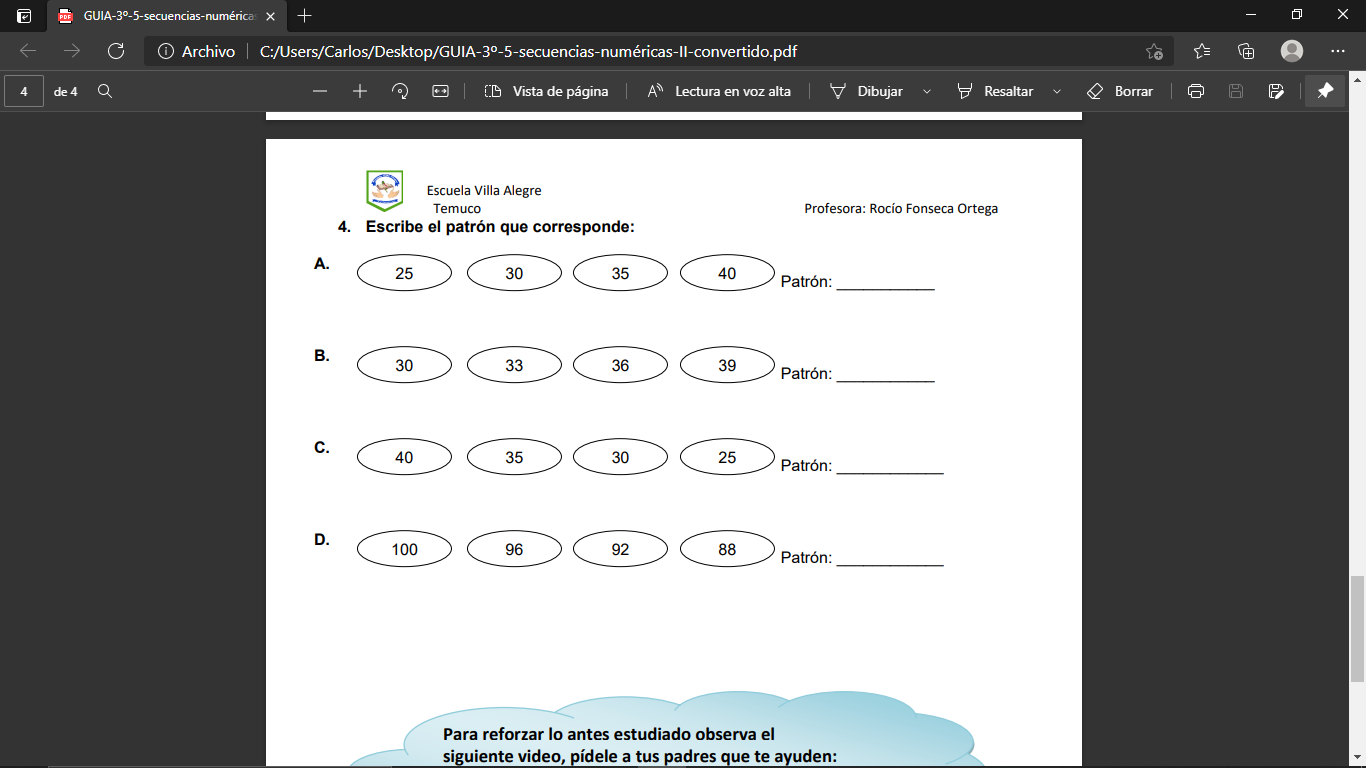 3.- Cuenta y construye las siguientes secuencias numéricas.a) De 3 en 3 hacia adelante.b) De 5 en 5 hacia atrás.c) De 10 en 10 hacia adelanteCurso: 3° BFecha: 11/03/21Calificación:Puntaje Ideal:Puntaje Obtenido:Objetivo de aprendizajeIndicadores de EvaluaciónCrear, representar y continuar una variedad de patrones numéricos y completar los elementos faltantes, de manera manual y/o usando software educativo.Crean, representan y continuan una variedad de patrones numéricos y completar los elementos faltantes, de manera manual y/o usando software educativo.Instrucciones:Escucha atentamente las instrucciones del profesorLee atentamente cada enunciado y resuelve cada uno de los ejerciciosSi tienes alguna duda en la resolución de los ejercicios acércate al profesor y/o solicita una nueva explicaciónTrabaja con lápiz grafito y goma